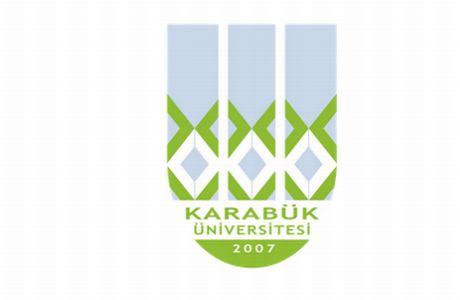 T.C.KARABÜK ÜNİVERSİTESİGÖREV TANIM FORMUBirimSağlık Kültür Spor Daire BaşkanlığıAlt BirimTesisler Şube MüdürlüğüUnvanŞube MüdürüGörevin Bağlı Bulunduğu UnvanSağlık Kültür Spor Daire Başkanı - Genel Sekreter Yardımcısı - Genel Sekreter - Rektör Yardımcısı - RektörİsimDeniz TURCANGörev ve SorumluluklarıGÖREV ADITesisler Şube MüdürüGÖREV KAPSAMI          Tesisler Şube Müdürlüğü, 2547 sayılı Yükseköğretim Kanunun 46. ve 47. maddeleri, 124 sayılı Yükseköğretim Üst Kuruluşları ile Yükseköğretim Kurumlarının İdari Teşkilatı hakkında Kanun Hükmünde Kararnamenin Sağlık, Kültür ve Spor Dairesi Başkanlığı için 32. Maddesinde belirtilen öğrencilerin ve personelin, sağlık işleri ve tedavileri ile ilgili hizmetleri yürütmek, öğrencilerin ve personelin barınma, yemek ve benzeri ihtiyaçlarını karşılamak, öğrencilerin ve personelin, spor, kültürel ve sosyal ihtiyaçlarını karşılayacak faaliyetlerin yerine getirilmesinde ihtiyaç duyulan tüm mal ve hizmet alımlarının gerçekleştirilmesini sağlamak,GÖREV DETAYI 1-Yemek Hizmeti ile ilgili İş ve İşlemler3.1.1 Üniversitemiz öğrenci ve personelimize yemek hizmet alımını sağlamak.Yemek hizmeti ihalesi için ihale dokümanlarını hazırlamak, ihale sürecini yürütmek ve ihaleyi sonuçlandırmak.Yüklenici firmanın bilgilerini ilgili resmi kuruma bildirmek. Maliye Bakanlığınca belirlenen asgari yemek bedellerinin, öğrenci ve personelimiz için maliyet hesabına göre kademeli bir şekilde ayarlamasını yapmak.Her ay tahakkuk edecek hak edişin ödenmesi için raporun hazırlanması, gerekli evrakların düzenlenmesi, kontrolü ve ödeme emri belgesinin düzenlenmesiTesislerinin bütçe imkanları doğrultusunda bakım ve onarımlarının yapılması.3.1.2 Tesisler Şube Müdürlüğündeki evrakların dosyalama, arşivleme ve raporlama işlerini yaptırmak.	3.1.3 Tesisler Şube Müdürlüğündeki imzaya sunulan evrakların takibini yaptırmak.3.1.4 Görev alanına giren konularda gerektiğinde karar destek unsuru olarak üst yönetimi bilgilendirme, görüş ve önerilerde bulunmak.2-Tesislerle ilgili İş ve İşlemler